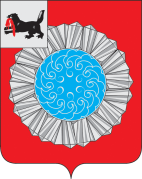 АДМИНИСТРАЦИЯ  МУНИЦИПАЛЬНОГО ОБРАЗОВАНИЯ  СЛЮДЯНСКИЙ РАЙОНПОСТАНОВЛЕНИЕг. Слюдянкаот 08.04.2015г.   №  597Об   утверждении  Положения  о  порядке назначения,   перерасчета  размера, индек-сации  и  выплаты  пенсии  за выслугу лет гражданам,  замещавшим  должности  му-ниципальной   службы  в   администрации  муниципального образования Слюдянскийрайон             В соответствии со статьями  5, 24 Федерального закона от  2 марта 2007 года  №  25-ФЗ «О муниципальной службе в Российской Федерации», статьями 11, 17  Закона Иркутской области от 15 октября 2007 года  № 88-ОЗ "Об отдельных вопросах муниципальной службы в Иркутской области», руководствуясь статьями ст. 24, 47 Устава муниципального образования  Слюдянский район (новая редакция), зарегистрированного постановлением Губернатора Иркутской области № 303-П от 30 июня 2005 года, регистрационный № 14-3,- П О С Т А Н О В Л Я Ю:           1. Утвердить прилагаемое Положение о порядке назначения, перерасчета размера, индексации и выплаты пенсии за выслугу лет гражданам, замещавшим должности муниципальной  службы   муниципального образования Слюдянский район (далее Положение).             2. Распространить действие Положения на органы администрации муниципального  района, наделенные правами юридического лица, а также Думу муниципального образования Слюдянский район и Контрольно-счетную палату муниципального образования Слюдянский район.             3. Опубликовать данный муниципальный правовой акт в приложении к газете «Славное море».             4. Настоящее постановление вступает в силу со дня, следующего за днем его официального опубликования.             5. Расходы, связанные с реализацией настоящего постановления осуществлять в пределах бюджетных ассигнований, предусмотренных на очередной финансовый год.             5. Контроль над исполнением настоящего постановления возложить на  руководителя аппарата администрации муниципального образования Слюдянский район Н.Л. Лазареву. Мэр муниципального образования Слюдянский район                                                                                                А.В. Должиков           Приложение к распоряжениюадминистрации муниципального образования Слюдянский район№  597 от 08.04.2015г. ПОЛОЖЕНИЕО ПОРЯДКЕ НАЗНАЧЕНИЯ, ПЕРЕРАСЧЕТА РАЗМЕРА, ИНДЕКСАЦИИИ ВЫПЛАТЫ ПЕНСИИ ЗА ВЫСЛУГУ ЛЕТ ГРАЖДАНАМ, ЗАМЕЩАВШИМДОЛЖНОСТИ ИУНИЦИПАЛЬНОЙ СЛУЖБЫ В МУНИЦИПАЛЬНОМ ОБРАЗОВАНИИ СЛЮДЯНСКИЙ РАЙОННастоящее Положение разработано в соответствии со ст. ст.  5, 24 Федерального закона от  02. 03. .2007 №  25-ФЗ «О муниципальной службе в Российской Федерации», ст. ст. 11, 17  Закона Иркутской области от 15.10. 2007 № 88-ОЗ "Об отдельных вопросах муниципальной службы в Иркутской области», (далее – Закон области) и определяет порядок назначения, перерасчета размера, индексации и выплаты пенсии за выслугу лет гражданам, замещавшим должности муниципальной службы   муниципального образования Слюдянский район.I. ОБЩИЕ ПОЛОЖЕНИЯ1. Право на пенсию за выслугу лет предоставляется гражданам, замещавшим должности  муниципальной службы, предусмотренные Перечнем должностей муниципальной службы  муниципального образования  Слюдянский район (далее именуются "должности   муниципальной службы, а лица их замещавшие – муниципальные служащие"), при наличии условий, предусмотренных статьей  11 Закона области.2. Пенсия за выслугу лет назначается распоряжением администрации муниципального района к страховой  пенсии по старости пожизненно, к страховой пенсии по инвалидности - на срок, на который определена инвалидность, к пенсии, назначенной в соответствии с Законом Российской Федерации от 19.04.1991 N 1032-1 "О занятости населения в Российской Федерации", - на срок установления данной пенсии.3. Муниципальным  служащим при наличии стажа муниципальной службы не менее пятнадцати лет пенсия за выслугу лет назначается в размере 45 процентов от 2,8 суммы должностного оклада и ежемесячной надбавки к должностному окладу за классный чин на день его увольнения с муниципальной службы за вычетом страховой  пенсии по старости или страховой пенсии по инвалидности, фиксированной выплаты к страховой пенсии и повышений фиксированной выплаты к страховой пенсии, установленных в соответствии с Федеральным законом от 28 декабря 2013 года № 400-ФЗ «О страховых пенсиях», либо за вычетом пенсии, назначенной в соответствии с Законом Российской Федерации «О занятости населения в Российской Федерации». За каждый полный год стажа муниципальной службы сверх пятнадцати лет пенсия за выслугу лет увеличивается на 3 процента от 2,8 суммы должностного оклада и ежемесячной надбавки к должностному окладу за классный чин на день его увольнения с муниципальной службы. При этом общая сумма пенсии за выслугу лет и страховой  пенсии по старости или страховой пенсии по инвалидности, фиксированной выплаты к страховой пенсии либо общая сумма пенсии за выслугу лет и  пенсии, назначенной в соответствии с  Законом Российской Федерации "О занятости населения в Российской Федерации", не может превышать 75 процентов от 2,8 суммы должностного оклада и ежемесячной надбавки к должностному окладу за классный чин на день его увольнения с муниципальной службы.При определении размера пенсии за выслугу лет в порядке, установленном абзацем первым настоящей части, не учитываются суммы повышений фиксированной выплаты к страховой пенсии, приходящиеся на нетрудоспособных членов семьи, в связи с достижением возраста 80 лет или наличием инвалидности 1 группы, и суммы, полагающиеся в связи с валоризацией пенсионных прав, предусмотренные Федеральным законом от 17 декабря 2001 года N 173-ФЗ "О трудовых пенсиях в Российской Федерации".          4. Уполномоченным органом, осуществляющим назначение, перерасчет размера, индексацию и организацию выплаты пенсии за выслугу лет гражданам, замещавшим должности   муниципальной  службы, является Управление труда, заработной платы и муниципальной службы администрации муниципального образования Слюдянский район, а в органах администрации, наделенных правами юридического лица, соответствующие  кадровые  службы  органов администрации и уполномоченные органы  по расчетам с работниками (далее-уполномоченный орган).II. ПОРЯДОК ОБРАЩЕНИЯ ЗА ПЕНСИЕЙ ЗА ВЫСЛУГУ ЛЕТ 5. Для назначения пенсии за выслугу лет муниципальный служащий либо его представитель, по нотариально заверенной доверенности, направляет в уполномоченный орган  заявление, форма которого предусмотрена приложением N 1 к настоящему Положению, о назначении пенсии за выслугу лет на имя мэра района.К заявлению о назначении пенсии за выслугу лет прилагаются следующие документы:1) копия документа, удостоверяющего личность лица, замещавшего должность  муниципальной службы;2) копия трудовой книжки, выписка из трудовой книжки с указанием периодов работы (службы) в муниципальной должности, должности муниципальной службы, предусмотренных Реестром муниципальных должностей Иркутской области, Реестром должностей муниципальной службы в Иркутской области, иных периодов работы (службы), включаемых в стаж муниципальной службы в соответствии с действующим законодательством об исчислении стажа муниципальных служащих;3) справка Управления Пенсионного фонда (государственное учреждение) в  Иркутской области о размере  страховой  пенсии по старости или страховой пенсии по инвалидности, фиксированной выплаты к страховой пенсии и повышений фиксированной выплаты к страховой пенсии, установленных в соответствии с Федеральным законом от 28 декабря 2013 года № 400-ФЗ «О страховых пенсиях», либо  пенсии, назначенной в соответствии с Законом Российской Федерации «О занятости населения в Российской Федерации»;4) справка о должностях, периоды службы (работы) в которых включаются в стаж муниципальной службы для назначения пенсии за выслугу лет;5) заявление о перечислении пенсии за выслугу лет на счет по вкладу заявителя, открытый в отделении банка Российской Федерации, и копия первого листа  сберегательной книжки с номером счета по вкладу;6) копия страхового свидетельства обязательного пенсионного страхования;7) копия военного билета. Заявление и документы могут быть представлены одним из следующих способов:- путем личного обращения; - через организации федеральной почтовой связи;- в форме электронных документов с использованием информационно-телекоммуникационной сети Интернет, включая единый портал государственных и муниципальных услуг";При подаче гражданином заявления лично копии документов, указанные в пункте 5 настоящего положения прилагаемых к заявлению, сличаются с оригиналами и заверяются должностным лицом уполномоченного органа. Подлинники документов возвращаются представившему их лицу. При подаче гражданином заявления по почте копии документов, прилагаемых к заявлению, представляются заверенными в установленном законодательством порядке.6. В случае подачи заявления и документов, указанных в пункте 5 настоящего Положения, путем личного обращения или через организации федеральной почтовой связи заявление подается по форме, установленной приложением 1 к настоящему Положению.В случае подачи заявления и документов, указанных в пункте 5 настоящего Положения, в форме электронных документов заявление подается по форме, размещенной на официальном сайте администрации муниципального образования Слюдянский район.7. В случае если заявление и документы подписаны электронной подписью, решение о назначении пенсии по выслуге лет принимается уполномоченным органом в порядке, установленном настоящим Положением.В случае если заявление и документы не подписаны электронной подписью, муниципальному служащему либо его представителю, подавшему заявление и документы в форме электронных документов, в день их поступления уполномоченным органом направляется уведомление о приеме заявления и документов, в котором указывается график приема граждан уполномоченным органом в пределах тридцати календарных дней со дня обращения муниципального служащего либо его представителя.Уведомление о приеме заявления и документов направляется с использованием информационно-телекоммуникационной сети Интернет на адрес электронной почты, с которого поступили заявление и документы в форме электронных документов.8. Муниципальный служащий либо его представитель, подавший заявление и документы в форме электронных документов, в пределах указанного в абзаце первом пункта 6 настоящего Положения графика определяет дату и время личного приема для представления оригиналов документов и их сверки должностным лицом уполномоченного органа с документами, поданными в форме электронных документов, и подписания заявления, поданного в форме электронного документа.9. Заявление, поданное в форме электронного документа, содержащее нецензурные либо оскорбительные выражения, угрозы жизни, здоровью и имуществу должностных лиц уполномоченного органа, а также членов их семей, оставляется без ответа по существу поставленных в нем вопросов.В этом случае муниципальному служащему либо его представителю, подавшему заявление и документы в форме электронных документов, с использованием информационно-телекоммуникационной сети Интернет на адрес электронной почты, с которого поступили заявление и документы в форме электронных документов, направляется уведомление об отказе в его приеме с указанием причин отказа и сообщением о недопустимости злоупотребления правом в день поступления заявления в форме электронного документа.10. В случае неявки муниципального служащего  либо его представителя в определенные в пределах графика приема граждан уполномоченным органом дни и время личного приема заявление и документы, поданные в форме электронных документов, не подписанные электронной подписью, считаются неподтвержденными, и информация о муниципальном служащем  либо его представителе удаляется из базы данных.В этом случае муниципальный служащий либо его представитель вправе повторно обратиться за компенсацией в порядке, установленном пунктами 5 - 8 настоящего Положения";11. В день приема заявления о назначении пенсии за выслугу лет муниципального служащего уполномоченный орган:1) проверяет правильность оформления заявления и соответствие изложенных в нем сведений документу, удостоверяющему личность, и записям трудовой книжки;2)  сличает подлинники документов с их копиями, удостоверяет их, фиксирует выявленные расхождения;3) регистрирует поступившее заявление с прилагаемыми документами в журнале регистрации заявлений и выдает (направляет) расписку-уведомление, в которой указывается дата приема заявления, перечень документов;4) разъясняет муниципальному служащему (его представителю) порядок назначения пенсии за выслугу лет в соответствии с областным законодательством.Днем обращения за назначением пенсии за выслугу лет считается дата регистрации уполномоченным органом заявления с документами, указанными в пункте 5 настоящего Положения 11. Муниципальный служащий может обращаться с заявлением о назначении пенсии за выслугу лет в любое время после возникновения права на нее без ограничения каким-либо сроком.III. ПОРЯДОК НАЗНАЧЕНИЯ ПЕНСИИ ЗА ВЫСЛУГУ ЛЕТ12. После приема заявления уполномоченный орган: 1)  истребует у руководителя органа администрации, в котором муниципальный  служащий замещал должность  муниципальной службы, справку о размере должностного оклада муниципального служащего по форме согласно приложению N 2 к настоящему Положению; 2) готовит справку  о должностях, периоды службы (работы) в которых включаются в стаж муниципальной  службы для назначения пенсии за выслугу лет, по форме согласно приложению N 3 к настоящему Положению; 3) запрашивает в необходимых случаях от  органа местного самоуправления или органа государственной власти, в котором муниципальный служащий замещал должность муниципальной или государственной  гражданской службы (в государственных органах исполнительной власти области - соответствующей кадровой службы), документы, подтверждающие стаж муниципальной или государственной гражданской службы, и иные документы, имеющие значение для принятия решения.13. Стаж работы для  назначения пенсии за выслугу лет  рассматривается Комиссией по установлению стажа работы для выплаты ежемесячной надбавки за выслугу лет работникам  и стажа работы для назначения пенсии за выслугу лет  муниципальным  служащим администрации муниципального образования Слюдянский район, и подтверждается протоколом заседания комиссии.Протокол заседания комиссии прилагается к  документам муниципального служащего,  представленным  для назначения пенсии за выслугу лет.   14. Отдел учета и расчетов Управления труда, заработной платы и муниципальной службы администрации либо уполномоченный орган  по расчетам с работниками органов администрации, наделенных правами юридического лица, в соответствии с представленными документами, руководствуясь пунктом 3 статьи 11 Закона области,   производит расчет размера пенсии за выслугу лет по форме согласно приложению N 4 к настоящему Положению.15. Уполномоченным органом готовится проект распоряжения администрации муниципального района о назначении пенсии за выслугу лет. О принятом  решении сообщается   заявителю в письменной форме (приложение № 5). В случае отказа в назначении пенсии за выслугу лет излагаются его причины.  16. Назначение пенсии за выслугу лет в размере величины прожиточного минимума, установленного в целом по Иркутской области в расчете на душу населения, осуществляется в соответствии с действующим на момент назначения правовым актом, его устанавливающим.17. Заявление муниципального служащего, документы, на основании которых принято решение о назначении либо об отказе в назначении пенсии за выслугу лет, а также оформленное соответствующее распоряжение администрации муниципального района формируются в дело муниципального служащего, которое должно быть прошито, пронумеровано, иметь опись находящихся в нем документов.Администрация муниципального района ведет учет и обеспечивает сохранность дел, в случае их утраты принимает меры к их восстановлению.Срок хранения дел составляет 5 лет.18. В случае проживания муниципальных служащих за пределами Иркутской области назначение, перерасчет размера, индексацию и выплату пенсии за выслугу лет производит уполномоченный орган местного самоуправления, в котором муниципальный служащий замещал должность муниципальной или государственной  гражданской службы. IV. ПОРЯДОК ПЕРЕРАСЧЕТА РАЗМЕРА И ИНДЕКСАЦИИ ПЕНСИИЗА ВЫСЛУГУ ЛЕТ19. Перерасчет размера пенсии за выслугу лет производится уполномоченным органом в случаях:1) изменения размера страховой  пенсии по старости или страховой пенсии по инвалидности, изменении размера фиксированной выплаты к страховой пенсии и (или) повышений фиксированной выплаты к страховой пенсии, либо при изменении размера пенсии,  назначенной в соответствии с Законом Российской Федерации "О занятости населения в Российской Федерации", а также в иных случаях в соответствии с законодательством.2) изменения величины прожиточного минимума, устанавливаемого в целом по Иркутской области в расчете на душу населения, в сторону увеличения, за исключением случаев, когда размер пенсии за выслугу лет выше величины прожиточного минимума, установленного в целом по области;20. Перерасчет размера пенсии за выслугу лет производится в следующем порядке:1) при централизованном увеличении размера страховой  пенсии по старости, либо при изменении размера страховой пенсии по инвалидности, либо при изменении размера пенсии, назначенной в соответствии с Законом РФ "О занятости населения в Российской Федерации", - с 1-го числа месяца, в котором произошло увеличение. В этом случае уполномоченный орган подготавливает межведомственный запрос в территориальный орган Пенсионного фонда Российской Федерации для подтверждения информации предыдущего месяца, в котором запрашивается информация о размерах страховой пенсии по старости, либо страховой пенсии по инвалидности;2) при изменении величины прожиточного минимума, установленного в целом по Иркутской области в расчете на душу населения, - с 1-го числа месяца, следующего за кварталом, на который установлена величина прожиточного минимума;3) при пересмотре группы инвалидности или причины инвалидности, который влечет увеличение размера пенсии за выслугу лет, - со дня изменения группы инвалидности или причины инвалидности;4) в случае возникновения обстоятельств, влекущих уменьшение размера пенсии за выслугу лет, кроме указанных в подпунктах 1 и 2 настоящего пункта, - с 1-го числа месяца, следующего за месяцем, в котором наступили эти обстоятельства;5) в иных случаях в соответствии с законодательством, - с 1-го числа месяца, следующего за месяцем, в котором муниципальный служащий обратился за перерасчетом размера пенсии.При возникновении обстоятельств, предусмотренных подпунктами 1 и 2 настоящего пункта, перерасчет производится без подачи гражданином соответствующего заявления.21. Пенсия за выслугу лет индексируется при увеличении (индексации) размера  должностного оклада  муниципального  служащего, установленного муниципальными правовыми актами.В случае отсутствия ко времени перерасчета соответствующей должности муниципальной службы в штатном расписании, перерасчет производится исходя из увеличения должностного оклада и ежемесячной надбавки к должностному окладу за классный чин муниципального служащего по аналогичной должности муниципальной службы. Перерасчет размера пенсии за выслугу лет  в связи с увеличением ( индексацией) должностных окладов и ежемесячных надбавок к должностным окладам за классный чин  производится со дня увеличения (индексации) должностных окладов и ежемесячных надбавок к должностным окладам за классный чин лиц, замещающих муниципальные должности и должности муниципальной службы муниципального образования Слюдянский район. Перерасчет размера пенсии за выслугу лет с учетом увеличения (индексации) должностных окладов и ежемесячных надбавок к должностным окладам за классный чин не производится в случае, если размер пенсии за выслугу лет с учетом районного коэффициента к заработной плате ниже величины прожиточного минимума, установленной в целом по Иркутской области на душу населения.В случае перерасчета размера пенсии за выслугу лет из-за обстоятельств, влекущих уменьшение размера пенсии за выслугу лет, пенсия за выслугу лет в новом размере выплачивается с 1-го числа месяца. Следующего за месяцем, в котором наступили эти обстоятельства.V. ПОРЯДОК ВЫПЛАТЫ ПЕНСИИ ЗА ВЫСЛУГУ ЛЕТ22. Организация выплаты пенсии за выслугу лет осуществляется отделом учета и расчетов администрации муниципального района, а в органах администрации, наделенных правами юридического лица, уполномоченными органами по расчетам с работниками.23. Пенсия за выслугу лет выплачивается путем зачисления денежных средств на лицевой счет банка по заявлению муниципального служащего.24. В случае наступления обстоятельств, являющихся основанием для приостановления либо прекращения выплаты пенсии за выслугу лет, указанных в пунктах 5, 6 статьи 11 Закона области муниципальный служащий в 5-дневный срок письменно информирует об этом уполномоченный орган администрации, или орган администрации, наделенный правами юридического лица,  с приложением заверенных в установленном порядке копий документов, подтверждающих наступление указанных обстоятельств.25. Кадровая служба  администрации или кадровая служба органа администрации, наделенного правами юридического лица, готовит проект  распоряжения администрации муниципального района:1. О прекращении, приостановлении выплаты пенсии за выслугу лет муниципальному служащему  со дня наступления соответствующих обстоятельств согласно приложению N 6 к настоящему Положению.2. О возобновлении выплаты пенсии за выслугу лет муниципальному  служащему с 1-го числа месяца, следующего за месяцем, в котором получено заявление о возобновлении.3. О назначении вновь пенсии за выслугу лет муниципальному служащему в порядке, установленном пунктом  5 статьи 11 Закона области.26. Денежные средства, излишне выплаченные муниципальному служащему, при наступлении обстоятельств, установленных  пунктами 5, 6 статьи  11 Закона области, подлежат возврату в районный бюджет.V1. ЗАКЛЮЧИТЕЛЬНЫЕ ПОЛОЖЕНИЯ27. Действие настоящего Положения распространяется также на лиц, замещавших должности  муниципальной службы, которым была назначена ежемесячная доплата к государственной пенсии за счет районного бюджета до вступления в силу Закона области. Указанным лицам вместо  доплаты   назначается со дня вступления в силу Закона области пенсия за выслугу лет без подачи ими заявления о назначении этой пенсии и предоставления документов, подтверждающих право на указанную пенсию. В случае если указанное лицо имеет стаж муниципальной службы менее 15 лет, назначается  пенсия за выслугу лет, установленная из расчета стажа муниципальной службы 15 лет.В случае если размер ежемесячной доплаты к государственной пенсии за счет средств районного бюджета превышает размер пенсии за выслугу лет, установленный в соответствии с Законом области,  государственная пенсия за выслугу лет, назначенная в соответствии с  законом выплачивается в размере указанной доплаты.  28. При определении размера пенсии за выслугу лет категории граждан, указанной в пункте 27 настоящего раздела, применяется месячный должностной оклад муниципального служащего в соответствии с замещаемой ими должностью муниципальной службы на день увольнения.Руководитель аппарата администрациимуниципального образования Слюдянский район                                             Н.Л. ЛазареваПриложение N 1К Положениюо порядке назначения, перерасчета размера,индексации и выплаты пенсии за выслугу летгражданам, замещавшим должностимуниципальной службы в администрации муниципального образования Слюдянский район, утвержденному  распоряжением администрациимуниципального образования Слюдянский район№ ______ от _______________                                      Мэру  муниципального образования Слюдянский район                                                                                   _____________________________                                     от __________________________                                     _____________________________                                            (Ф.И.О. заявителя)                                     _____________________________                                        (наименование должности                                     _____________________________                                     заявителя на день увольнения)                                     _____________________________                                     _____________________________                                       (наименование органа местного                                     _____________________________                                   самоуправления                                           _____________________________                                        из которого он уволился)                                     Домашний адрес                                     _____________________________                                     _____________________________                                     Телефон _____________________                                               ЗАЯВЛЕНИЕ         В   соответствии  со ст.11  Закона  Иркутской  области  N 88-оз    от 15.10.2007   "Об отдельных вопросах муниципальной службы в Иркутской области» прошу  назначить  мне  пенсию  за выслугу лет к страховой пенсии по старости  (инвалидности, к  пенсии, назначенной в соответствии с Законом  Российской  Федерации "О занятости населения в Российской Федерации").        Страховую пенсию получаю в _______________________________________________                                       (наименование органа         При   наступлении  обстоятельств,  указанных  в  пункте 5 и подпункте 1 пункта 6 статьи 11 Закона Иркутской области № 88-ОЗ «Об отдельных вопросах   муниципальной службы в Иркутской области», обязуюсь в 5-дневный срок проинформировать  об этом уполномоченный орган (кадровую службу) администрации  муниципального образования Слюдянский район или органа администрации, наделенного правами юридического лица.                  Пенсию за выслугу лет прошу перечислять в____________________________________________________________________________(банк) N ______________ на мой текущий счет N __________________________________________________________________________________    К заявлению прилагаю следующие документы:    а) копия документа, удостоверяющего личность;    б) копия трудовой книжки;    в) справка территориального органа государственного учреждения "Отделение   Пенсионного   фонда РФ по   Иркутской области" по ____________________________________________________________________________о  назначении  страховой пенсии по старости (инвалидности, пенсии, назначенной  в  соответствии с Законом РФ "О занятости населения в Российской Федерации").    г) _____________________________________________________________________________                         (иные документы)"____" _____________ 200__ г.                  ___________________                                                                         (подпись заявителя)Заявление зарегистрировано "____" ___________ 200____ г. N _______                       Расписка-уведомлениеЗаявление и документы гр. ________________________________________зарегистрированы "___" __________________ 200__ г.Подпись _____________________Приложение N 2К Положениюо порядке назначения, перерасчета размера,индексации и выплаты пенсии за выслугу летгражданам, замещавшим должностимуниципальной службы в администрации муниципального образования Слюдянский район, утвержденному  распоряжением администрациимуниципального образования Слюдянский район№ ______ от ______________ СПРАВКАО  размере суммы должностного оклада и ежемесячной надбавки к должностному окладу за классный чин на день увольнения с муниципальной службы ____________________________________________________________________________________________________________________                                                                                                 (фамилия, имя, отчество)замещавшего должность муниципальной службы __________________________________________________________________________________________________________________________________________________________                     (наименование должности и органа местного самоуправления)за период с _________________________ по ___________________________________________,                          (день, месяц, год)                                                    (день, месяц, год)составлял: _____________________________________________________________________________________________________________________________________________________Руководитель органа местного самоуправления_________________________________________                                                   (подпись, инициалы, фамилия)Главный бухгалтер       ______________________________________________________________                                                    (подпись, инициалы, фамилия)Место для печатиДата выдачи __________________________                               (число, месяц, год)Приложение N 3К Положениюо порядке назначения, перерасчета размера,индексации и выплаты пенсии за выслугу летгражданам, замещавшим должностимуниципальной службы в администрации муниципального образования Слюдянский район, утвержденному  распоряжением администрациимуниципального образования Слюдянский район№ _____ от _______________ СПРАВКАО ДОЛЖНОСТЯХ, ПЕРИОДЫ СЛУЖБЫ (РАБОТЫ) В КОТОРЫХВКЛЮЧАЮТСЯ В СТАЖ МУНИЦИПАЛЬНОЙ СЛУЖБЫДЛЯ НАЗНАЧЕНИЯ ПЕНСИИ ЗА ВЫСЛУГУ ЛЕТ_____________________________________________________________________________(фамилия, имя, отчество)Замещавшего должность _____________________________________________________________________________                                                          (наименование должности)Руководитель  органа местного самоуправления                                                                 (подпись, инициалы, фамилия)         Место для печатиДата выдачи ____________________________                                (число, месяц, год)Приложение N 4К Положениюо порядке назначения, перерасчета размера,индексации и выплаты пенсии за выслугу летгражданам, замещавшим должностимуниципальной службы в администрации муниципального образования Слюдянский район, утвержденному  распоряжением администрациимуниципального образования Слюдянский район№ _______ от _______________ РАСЧЕТРАЗМЕРА ПЕНСИИ ЗА ВЫСЛУГУ ЛЕТ_____________________________________________________________________________                                                         (фамилия, имя, отчество)    В  соответствии  с пунктом 3 статьи 11 Закона Иркутской области N 88-ОЗ от  15.10.2007  "Об отдельных вопросах муниципальной службы в Иркутской области" установить к страховой пенсии_____________________________________________________________________________                                                              (вид пенсии)на _________________________________________ в размере ____________________________________________________         (дата установления пенсии за выслугу лет)              __________________________________________________________ __________________________________________________________                                     (сумма рублей  страховой  пенсии)пенсию за выслугу лет в сумме ______________________ руб. в месяц.    Месячный должностной оклад и ежемесячная надбавка к должностному окладу за классный чин на день увольнения с муниципальной службы   учитываемые  для назначения  пенсии  за выслугу лет, составляет ___________ рублей,    Общая сумма пенсии за выслугу лет,  страховой   пенсии по старости (инвалидности, пенсии, назначенной по Закону    РФ  "О  занятости  населения  в  Российской  Федерации") определена  в  размере __________ руб. ______ коп., что составляет ____%  от  2,8 суммы месячного должностного оклада и ежемесячной надбавки к должностному окладу за классный чин на день увольнения с муниципальной службы, учитываемого для назначения пенсии за выслугу лет.    Прожиточный  минимум,  установленный  в  целом  по  области  врасчете на душу населения на _________________________, составляет __________________________________________________________ рублей.Начальник отдела учета и расчетов, главный бухгалтер  администрации                         ___________________________Место для печатиДата ________________                            Приложение N 5К Положениюо порядке назначения, перерасчета размера,индексации и выплаты пенсии за выслугу летгражданам, замещавшим должностимуниципальной службы в администрации муниципального образования Слюдянский район, утвержденному  распоряжением администрациимуниципального образования Слюдянский район№ ______ от ______________                                                  Распоряжение                                  о назначении пенсии за выслугу летот _______________ 20__ г.                     N ________________    В   соответствии  со статьей 11 Закона  Иркутской  области  N 88-ОЗ  от15.10.2006   "Об отдельных вопросах муниципальной службы в Иркутской области»    установитьс _______________________________________ г. пенсию за выслугу лет                   (число, месяц, год)гр.___________________________________________________________________________                                                                      (фамилия, имя, отчество)замещавшему должность __________________________________________________________                                                                 (наименование должности)Стаж муниципальной службы составляет _________________________ лет.    Назначить пенсию за выслугу лет в сумме _________________ руб. __________ коп.  с ________________ по ____________________________________________________________.                                      (для пенсии по инвалидности)    Месячный должностной оклад и ежемесячная надбавка к должностному окладу за классный чин на день увольнения с муниципальной службы ,   учитываемые  для  назначения пенсии за выслугу лет, составляет _____________ рублей,    Размер страховой  пенсии по _____________________________                                                                       (вид пенсии)на__________________________________________________________________________                                (дата установления пенсии за выслугу лет)                                               (сумма страховой пенсии)    Общая сумма пенсии за выслугу лет,  страховой  пенсии   по   старости   (инвалидности)   либо  пенсии, назначенной в соответствии с Законом РФ "О занятости населения в Российской Федерации", определена в размере _______ руб. ___ коп., что   составляет   _____%   от   2,8  суммы месячного должностного оклада и ежемесячной надбавки к должностному окладу за классный чин на день увольнения с муниципальной службы, учитываемого для назначения пенсии за выслугу лет.    Прожиточный  минимум,  установленный  в  целом  по  области  врасчете на душу населения на _________________________, составляет____________________________________ рублей.Мэр муниципального образованияСлюдянский районПриложение N 6К Положениюо порядке назначения, перерасчета размера,индексации и выплаты пенсии за выслугу летгражданам, замещавшим должностимуниципальной службы в администрации муниципального образования Слюдянский район, утвержденному  распоряжением администрациимуниципального образования Слюдянский район№ _______ от ______________ РАСПОРЯЖЕНИЕо приостановлении (прекращении, возобновлении)выплаты пенсии за выслугу летОт ______                                    №_________В соответствии с личным заявлением __________________________________________________________________________________________________________________________________________________________                                  (Ф.И.О. получателя пенсии за выслугу лет)на основании _____________________________________________________________________________               (основание для приостановления, прекращения или_____________________________________________________________________________           возобновления выплаты пенсии за выслугу лет)приостановить (прекратить, возобновить) с _____________________________________________________________________________                                                                                              (число, месяц, год)выплату пенсии за выслугу лет __________________________________________________________________________________________________________________, замещавшему муниципальную должность           (Ф.И.О.) В _____________________________________________________________________________Мэр муниципального образования    Слюдянский районN 
п/пN записи в
трудовой 
книжке  Дата приема и
увольнения  Стаж муниципальной службы, принимаемый для  
исчисления размера 
пенсии за выслугу 
лет        Место работыНаименование
должности  